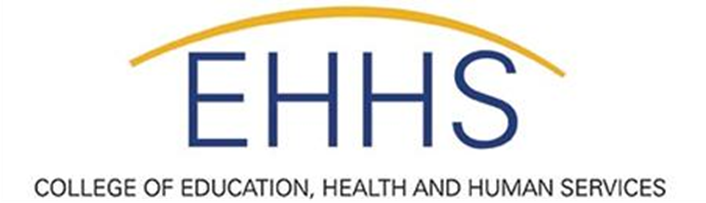 Vacca Office of Student Services, 304 White HallPhone: (330) 672-2862  Fax (330) 672-3549http://www.kent.edu/ehhs/services/voss/  Praxis I PPST & Praxis Core TestsDo I take the PPST or the Core tests?What Are the Praxis PPST & Core Academic Skills for Educators Tests?Praxis™ PPST and Core Academic Skills for Educators (Core) Tests measure academic skills in reading, writing and mathematics. These tests were designed to provide comprehensive assessments that measure the skills and content knowledge of candidates entering teacher preparation programs.Who Takes the Tests and Why?The Praxis PPST and Core tests are one of the competency tests Kent State University accepts to evaluate individuals for entry into teacher education programs.  The assessments are generally taken during the Freshman year. Check with your advisor to see if/which tests you need to take. Please be aware that passing test scores must be on file in 304 or your regional campus advising office PRIOR to submission of the application for Admission to Advanced Study.How to RegisterGo to www.ets.org/praxis to find test dates, test locations, and to register.Praxis Test Fees (Subject to Change)1 test	$ 85 2 tests	$125 3 tests	$135How Can I Prepare for the Tests?Praxis test preparation materials at http://www.ets.org/praxis/prepare/materials/ provide detailed study tools for the testsPraxisPrep - http://www.praxisprep.com/Vacca Office of Student Services resources - http://www.kent.edu/ehhs/services/voss/praxis/praxis-i.cfmTest Prep Review - www.testprepreview.com/praxis_practice.htmRetest PolicyTests that are offered continuously may be taken once every 21 days, not including your initial test date. Tests that are offered during testing windows may be taken once per testing window.  For more information, go to https://www.ets.org/praxis/register/.Accommodations for Test Takers with Disabilities and Health-related NeedsIf a student is eligible for accommodations at Kent State University, he/she may also be eligible for accommodations for the Praxis through ETS. To apply for accommodations through ETS visit http://www.ets.org/praxis/register/disabilities. Once you have applied for accommodations, it will take approximately 6 weeks to receive a decision. Due to the length of time it takes to receive a decision on your application, you will need to apply at least 2-3 months prior to the date you need the scores. Getting your Praxis ScoresFor computer-delivered tests that are offered continuously, your scores will be available online 2–3 weeks after your test date. You will receive unofficial scores for multiple-choice tests at the test center.  Test centers cannot provide printed copies of score reports. Scores for tests that are administered during a specific testing window will be available approximately 2–3 weeks after the testing window closes. For paper-delivered tests, your scores will be available to you online approximately four weeks after your test date. Scores will be available online for one year from the date they are reported. After one year, your score report will no longer be available and you will need to request additional score reports for a $40 fee (per request). We recommend saving a copy of your score report for future reference.  Be sure to code Kent State University (1367) as a recipient so that we receive your scores.Pre-Professional Skills Tests (PPST)Valid until August 31, 2014Core TestsValid starting September 1, 2014Praxis PPST (Valid until August 31, 2014)Reading (Test Code: 5710/0710) 					Minimum passing score: 174This test measures the ability to understand, analyze and evaluate written messages.  The test consists of 46 multiple-choice questions based on a variety of subject areas and real life situations.  The time limit for the test is 75 minutes.Writing (Test Code: 5720/0720) 					Minimum passing score: 172This test assesses the ability to use grammar and language appropriately and to communicate effectively in writing, which is essential to a well-educated adult in a professional role.  The test includes two separately timed sections: a 38 minute multiple-choice section containing 44 questions and a 30 minute essay section requiring a writing sample.Mathematics (Test Code: 5730/0730) 					Minimum passing score: 174This test measures mathematical skills and concepts that focus on the ability to solve problems and reason in a quantitative context.  This test includes 46 multiple-choice questions and the test limit is 75 minutes.Combined Test (Test Code 5750) Pre-Professional Skills Test: Reading, Writing and MathematicsPraxis Core (Valid starting September 1, 2014)Reading (Test Code: 5712)						Minimum passing score: 156This test measures skills in understanding, analyzing and evaluating texts of different kinds. Each passage is followed by questions that are based on its content and that relate to reading skills.  All questions can be answered by using information contained within the passage.  It has 56 multiple-choice questions and a total testing time of 85 minutes.Writing (Test Code: 5722) 						Minimum passing score: 162This test is designed to measure examinees’ ability to use standard written English correctly and effectively.  Total testing time is 100 minutes, divided into a 40-minute multiple-choice section and two 30-minute essay sections.Mathematics (Test Code: 5732) 					Minimum passing score: 150The test will cover four major content areas: Number and Quantity, Algebra and Functions, Geometry, and Statistics and Probability.  Focus is on key concepts of mathematics and the ability to solve problems and to reason in a quantitative context.  Many of the problems require the integration of multiple skills to achieve a solution.  It has 56 multiple-choice and numeric entry questions, and a total testing time of 85 minutes. On-screen calculator is available.Combined Test (Test Code: 5751) Core Academic Skills for Educators: Reading, Writing, MathematicsPraxis Core (Valid starting September 1, 2014)Reading (Test Code: 5712)						Minimum passing score: 156This test measures skills in understanding, analyzing and evaluating texts of different kinds. Each passage is followed by questions that are based on its content and that relate to reading skills.  All questions can be answered by using information contained within the passage.  It has 56 multiple-choice questions and a total testing time of 85 minutes.Writing (Test Code: 5722) 						Minimum passing score: 162This test is designed to measure examinees’ ability to use standard written English correctly and effectively.  Total testing time is 100 minutes, divided into a 40-minute multiple-choice section and two 30-minute essay sections.Mathematics (Test Code: 5732) 					Minimum passing score: 150The test will cover four major content areas: Number and Quantity, Algebra and Functions, Geometry, and Statistics and Probability.  Focus is on key concepts of mathematics and the ability to solve problems and to reason in a quantitative context.  Many of the problems require the integration of multiple skills to achieve a solution.  It has 56 multiple-choice and numeric entry questions, and a total testing time of 85 minutes. On-screen calculator is available.Combined Test (Test Code: 5751) Core Academic Skills for Educators: Reading, Writing, MathematicsPraxis Core (Valid starting September 1, 2014)Reading (Test Code: 5712)						Minimum passing score: 156This test measures skills in understanding, analyzing and evaluating texts of different kinds. Each passage is followed by questions that are based on its content and that relate to reading skills.  All questions can be answered by using information contained within the passage.  It has 56 multiple-choice questions and a total testing time of 85 minutes.Writing (Test Code: 5722) 						Minimum passing score: 162This test is designed to measure examinees’ ability to use standard written English correctly and effectively.  Total testing time is 100 minutes, divided into a 40-minute multiple-choice section and two 30-minute essay sections.Mathematics (Test Code: 5732) 					Minimum passing score: 150The test will cover four major content areas: Number and Quantity, Algebra and Functions, Geometry, and Statistics and Probability.  Focus is on key concepts of mathematics and the ability to solve problems and to reason in a quantitative context.  Many of the problems require the integration of multiple skills to achieve a solution.  It has 56 multiple-choice and numeric entry questions, and a total testing time of 85 minutes. On-screen calculator is available.Combined Test (Test Code: 5751) Core Academic Skills for Educators: Reading, Writing, Mathematics